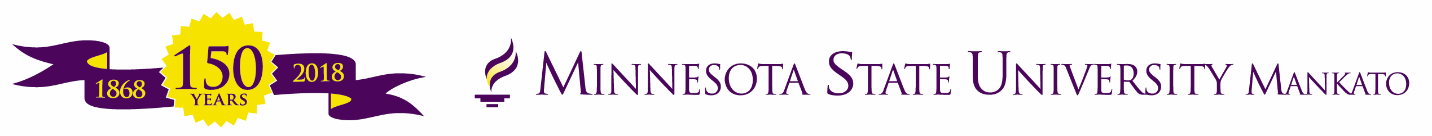 1st AnnualMinnesota Psychology Teachers Workshop: Teaching the Science of PsychologyExpanded SchedulePick up Name tags and foldersConnect with someone you don’t know. Exchange contact information. PSYCHOLOGY FAVORITES				WHAT IS YOUR FAVORITE TOPIC TO TEACH?WHAT TOPIC ARE YOU NOT EXCITED TO TEACH?FAVORITE PROFESSOR OF PSYCHOLOGY What is your main challenge in teaching psychology at your school?What kinds of resources / information would make it easier or more rewarding for you to teach psychology?How would you like to develop or change your teaching of psychology in the future? (i.e., new topics, new approaches or assignments, etc.)APA Summit on High School Psychology EducationTechnology guide: http://psychlearningcurve.org/technology-tips-tricks-assessment-engagement/MSU, Mankato Library guide for High School Educators: https://libguides.mnsu.edu/c.php?g=839596&p=5998047Technology Considerations/Concerns/Questions: Other Notes:Stroop TaskPlay-Doh BrainFacial ExpressionsSensory PennyBuild a NeuronDistortion Goggles Lilienfeld, S. O., Lynn, S. J., & Beyerstein, B.L. (2010). 50 Great Myths of Popular Psychology: Shattering Widespread Misconceptions about Human Behavior. Wiley-Blackwell.Follow-up courseARRIVAL & SIGN-IN8:30 – 9:00INTRODUCTIONS9:00 – 9:15 ROUNDABLE DISCUSSION: TEACHING CHALLENGES9:15 – 10:00 ROUNDABLE DISCUSSION: TEACHING WITH TECHNOLOGY10:00 – 10:45COFFEE BREAK: CONTINUED DISCUSSION10:45 – 11:00KEYNOTE: Dr. Ryan Martin, “Hands on Learning: Building Curiosity into the Curriculum”.11:00 – 12:30LUNCH:12:30 – 1:30 Science of Psychology: Kit Distribution/Teaching Demonstrations1:30 – 2:30Next Steps/Wrap-up2:30 – 3:00 